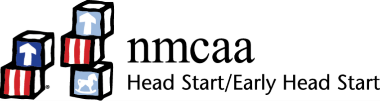 SundayMondayTuesdayWednesdayThursdayFridaySaturdayLet your child help with making snacks. Let them roll a tortilla shell or spread butter on to bread with a dull plastic knife. Use a deck of cards to play a matching game with your toddler. Have your toddler flip through the card and find colors that match. Explore the outdoors with your child. Find new walking paths near your home.Play cars with your Toddler. “Vroom” them around your house. Allow your child to crawl and stretch their bodies to push the car around. Find a safe space in your house or outside to bounce a soft ball (like a beach ball) back and forth to each other. Find different materials around your house that your child can draw on. (Cardboard boxes, poster board, wax paper)Make time to allow your child to dress himself. Have him practice putting on his shoes or jacket.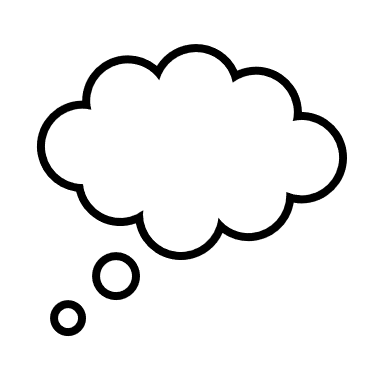 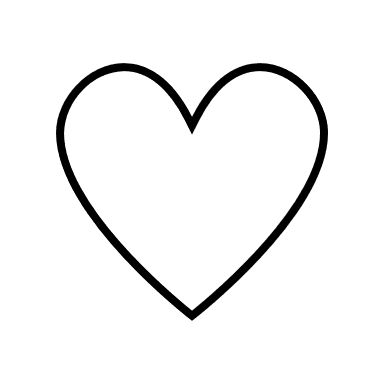 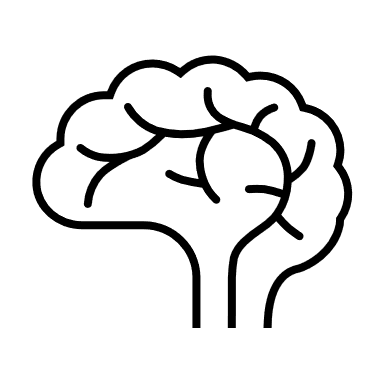 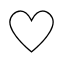 Pat Activity: Make Your Own SnacksPat Activity:  Memory GamePat Activity:   Nature WalkPat Activity:  Paper Bag Road Pat Activity: Parachute PlayPat Activity:  Play SetsPat Activity:  Pretend Play ___________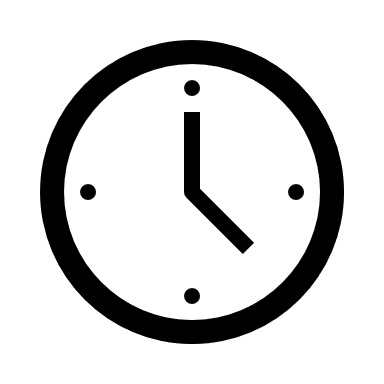 Estimated: 10 minutes___________Estimated: 5 minutes___________Estimated: 15minutes___________Estimated: 10 minutes___________Estimated: 10 minutes___________Estimated: 10 minutes___________Estimated: 10 minutes